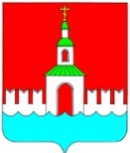 АДМИНИСТРАЦИЯ ЮРЬЕВЕЦКОГОМУНИЦИПАЛЬНОГО РАЙОНАИВАНОВСКОЙ ОБЛАСТИПОСТАНОВЛЕНИЕ	от__                              _	      г. ЮрьевецО проведении публичных слушаний по предоставлению разрешения на условно разрешенный вид использования земельного участка или объекта капитального строительства «Обслуживание жилой застройки» по адресу: Ивановская область, г. Юрьевец, ул. Пушкина, д. 18Руководствуясь ст. 39,40 Градостроительного кодекса РФ, Федеральным законом №131-ФЗ от 06.10.2003г. «Об общих принципах организации местного самоуправления в Российской Федерации», на основании Устава Юрьевецкого муниципального района, администрация Юрьевецкого муниципального районаПОСТАНОВЛЯЕТ:Провести публичные слушания по проектам постановлений администрации Юрьевецкого муниципального района «Предоставление разрешения на условно разрешенный вид использования земельного участка или объекта капитального строительства  «Обслуживание жилой застройки» по адресу: Ивановская область, г. Юрьевец, ул. Пушкина, д. 18», «Об отказе в предоставлении разрешения на условно разрешенный вид использования земельного участка или объекта капитального строительства  «Обслуживание жилой застройки» по адресу: Ивановская область, г. Юрьевец, ул. Пушкина, д. 18».Назначить публичные слушания по указанным проектам на 02 июля 2021 года в 10.00 часов, в актовом зале административного здания по адресу: г. Юрьевец, ул. Советская, д.37.Время начала регистрации участников публичных слушаний в 9 час. 00 мин., окончание в 9 час. 55 мин.С материалами проектов постановлений администрации Юрьевецкого муниципального района «Предоставление разрешения на условно разрешенный вид использования земельного участка или объекта капитального строительства  «Обслуживание жилой застройки» по адресу: Ивановская область, г. Юрьевец, ул. Пушкина, д. 18», «Об отказе в предоставлении разрешения на условно разрешенный вид использования земельного участка или объекта капитального строительства  «Обслуживание жилой застройки» по адресу: Ивановская область, г. Юрьевец, ул. Пушкина, д. 18», можно ознакомиться:- по адресу: г. Юрьевец ул. Советская, д.37, кабинет 14.- в информационно-телекоммуникационной сети Интернет http:/ Юрьевец-официальный.рф.Замечания и предложения по указанным проектам постановлений администрации Юрьевецкого муниципального района принимаются до         01 июля 2021 года с 9.00 час. до 12.30 час. выходные суббота – воскресенье, по адресу: г. Юрьевец, ул. Советская, д.37, каб.14 или по адресу электронной почты yurevets@ivreg.ru.Возложить подготовку и организацию публичных слушаний по указанным проектам постановлений администрации Юрьевецкого муниципального района на комиссию по землепользованию и застройки Юрьевецкого муниципального района.Опубликовать настоящее постановление и проекты постановлений на официальном сайте Юрьевецкого муниципального района в информационно-телекоммуникационной сети Интернет http:/ Юрьевец-официальный РФ и в общественно-политическом издании Юрьевецкого района газете «Волга».Настоящее постановление вступает в силу со дня его подписания.Глава   Юрьевецкогомуниципального района                                                                 С.В. Жубаркин